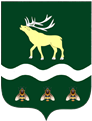 АДМИНИСТРАЦИЯЯКОВЛЕВСКОГО МУНИЦИПАЛЬНОГО РАЙОНА ПРИМОРСКОГО КРАЯ ПОСТАНОВЛЕНИЕ  О введении на территории Яковлевского муниципального района режима «Повышенная готовность»Руководствуясь Федеральным законом от 21 декабря 1994 года № 68 ФЗ «О защите населения и территорий от чрезвычайных ситуаций природного и техногенного характера», Постановлением Правительства Российской Федерации от 30 декабря 2003 года № 794» «О единой системе предупреждения и ликвидации чрезвычайных ситуаций», Уставом Яковлевского муниципального района, на основании решения комиссии по предупреждению и ликвидации чрезвычайных ситуаций и обеспечению пожарной безопасности Яковлевского муниципального района от 11.04.2022  № 13 «О готовности сил и средств Яковлевского звена Приморской территориальной подсистемы РСЧС к обеспечению безопасности населения и территорий Яковлевского муниципального района в условиях повышенной пожарной опасности»,  Администрация Яковлевского муниципального районаПОСТАНОВЛЯЕТ: Перевести органы управления, силы и средства Яковлевского районного звена Приморской территориальной подсистемы РСЧС в режим функционирования «Повышенная готовность» с 09:00 час. 12.04.2022г. Ввести в действие план по предупреждению и ликвидации чрезвычайных ситуаций природного и техногенного характера на территории Яковлевского муниципального района.В целях принятия оперативных мер по предупреждению возникновения чрезвычайных ситуаций, снижению размеров ущерба и потерь, утвердить состав оперативного штаба (приложение 1). Оперативный штаб развернуть в Администрации Яковлевского муниципального района.Рекомендовать руководителям предприятий и организаций всех форм собственности района:  Привести в повышенную готовность силы и средства для ликвидации возможных чрезвычайных ситуаций связанных с загораниями, пожарами, оценив их возможности и готовность к действиям в данных условиях; Определить график дежурств на подведомственных территориях (за исключением имеющих круглосуточные дежурные службы) ответственных сотрудников, график представить в ЕДДС Яковлевского муниципального района; Руководителям предприятий, организаций, осуществляющим работы или имеющим объекты в лесу, дополнительно провести профилактические мероприятия по устройству минерализованных полос, ограничивающих объекты хозяйственной деятельности от лесных массивов. Среди работников провести разъяснительную работу по правилам пожарной безопасности в лесах;В случае ухудшения обстановки  немедленно сообщать по телефонам  8 (42371) 91-1-14 и 8 9089613144 в ЕДДС Яковлевского района.Комплекс мероприятий по предупреждению чрезвычайных ситуаций в период действия режима повышенной готовности проводить в соответствии с решением комиссии при Администрации Яковлевского муниципального района по предупреждению и ликвидации чрезвычайных ситуаций и обеспечению пожарной безопасности от 11.04.2022 № 13 «О готовности сил и средств Яковлевского звена Приморской территориальной подсистемы РСЧС к обеспечению безопасности населения и территорий Яковлевского муниципального района в условиях повышенной пожарной опасности».Главному редактору газеты "Сельский труженик" (Светличная Т.П.) обеспечить публикацию материалов по вопросам соблюдения населением района мер противопожарной безопасности, складывающейся на территории района пожарной обстановке, материалов ОНД Яковлевского района, отдела  ГОЧС Администрации Яковлевского муниципального района.Руководителю аппарата Администрации Яковлевского муниципального района (Сомова О.В.) обеспечить размещение настоящего постановления на официальном сайте Администрации района.Контроль исполнения настоящего постановления оставляю за собой.Глава района – глава  Администрации Яковлевского муниципального района                                         Н.В. ВязовикСостав оперативного штаба по предупреждению и тушениюлесных, ландшафтных  пожаров на территории Яковлевского муниципального района  от   12.04.2022с. Яковлевка№     180  - паПриложение 1к Постановлению №_________-па  от  _______________1Вязовик Николай ВасильевичПредседатель КЧС и ОПБ при Администрации Яковлевского муниципального района, глава района - глава  Администрации Яковлевского муниципального района- руководитель оперативного штаба2Коренчук Алексей АлександровичЗаместитель председателя КЧС и ОПБ, первый заместитель главы Администрации Яковлевского муниципального района- заместитель руководителя оперативного штабаЧлены оперативного штаба3Десяк Александр ВладимировичЗаместитель председателя КЧС и ОПБ по пожарной безопасности, начальник пожарного гарнизона  Яковлевского муниципального района, начальник ОНД ГУ МЧС4Бобов Алексей НиколаевичСекретарь КЧС и ОПБ,  начальник отдела ГОЧС Администрации Яковлевского муниципального района5Хвощёва Людмила ВикторовнаНачальник ЕДДС отдела ГОЧС Администрации Яковлевского муниципального района6Воробей Олег ВасильевичНачальник отделения полиции№ 12 МО МВД РФ «Арсеньевский»7Бирун Алексей ВикторовичНачальник 32 ОПС ПК по охране Яковлевского муниципального района - филиал ГКУ ПК по ПБ, ГО защите населения и территорий от ЧС8Зубченко Алексей ГеоргиевичНачальник участка «Яковлевский» филиала «Арсеньевский» АО «Примавтодор»9Поздняков Алексей ВалерьевичНачальник Яковлевского РЭС СП ПСЭС филиала АО «ДРСК Приморские электрические сети»10Аплюшкина Людмила ГеоргиевнаГлавный врач КГБУЗ «Арсеньевская ГБ»11Самородов Виталий Сергеевич Директор СЦ «с. Яковлевка» ПАО «Ростелеком»12Светличная  Татьяна ПетровнаГлавный редактор МБУ «Редакция районной газеты «Сельский труженик»13Животягин Евгений АнатольевичГлава Яковлевского сельского поселения14Мажуга Сергей ФедоровичГлава Варфоломеевского сельского поселения15Лутченко Александр ВасильевичГлава Новосысоевского сельского поселения16Фефелов Михаил СергеевичГлава Яблоновского сельского поселения17Косулина Татьяна Николаевнаи.о. главы Покровского сельского поселения